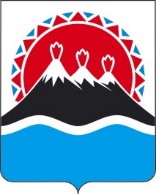 РЕГИОНАЛЬНАЯ СЛУЖБА ПО ТАРИФАМ И ЦЕНАМ КАМЧАТСКОГО КРАЯПОСТАНОВЛЕНИЕг. Петропавловск-КамчатскийВ соответствии с Федеральным законом от 07.12.2011 № 416-ФЗ «О водо-снабжении и водоотведении», постановлением Правительства Российской Федерации от 13.05.2013 № 406 «О государственном регулировании тарифов в сфере водоснабжения и водоотведения», приказом ФСТ России от 27.12.2013 
№ 1746-э «Об утверждении Методических указаний по расчету регулируемых тарифов в сфере водоснабжения и водоотведения», Законом Камчатского края от 26.11.2021 № 5 «О краевом бюджете на 2022 год и на плановый период 2023 и 2024 годов», постановлением Правительства Камчатского края от 19.12.2008 
№ 424-П «Об утверждении Положения о Региональной службе по тарифам и ценам Камчатского края», протоколом Правления Региональной службы по тарифам и ценам Камчатского края от ХХ.11.2022 № ХХ, ПОСТАНОВЛЯЮ:1. Внести в приложение 3 к постановлению Региональной службы по тарифам и ценам Камчатского края от 17.12.2019 № 322 «Об утверждении тарифов на питьевую воду (питьевое водоснабжение) АО «Корякэнерго» потребителям Устьевого сельского поселения Соболевского муниципального района на 2020 – 2024 годы» изменения, изложив их в редакции согласно приложению 1 к настоящему постановлению.2. Настоящее постановление вступает в силу со дня его официального опубликования и распространяется на правоотношения, возникшие с 1 декабря 2022 года.Приложение 1к постановлению Региональной службыпо тарифам и ценам Камчатского края от ХХ.11.2022 № ХХХ«Приложение 3к постановлению Региональной службы по тарифам и ценам Камчатского края от 17.12.2019 № 322Тарифы на питьевую воду (питьевое водоснабжение) АО «Корякэнерго» потребителям Устьевого сельского поселении 
Соболевского муниципального района Экономически обоснованные тарифы потребителям (кроме населения и исполнителей коммунальных услуг для населения) (без НДС)Экономически обоснованные тарифы для населения и исполнителей коммунальных услуг для населения (с НДС)Льготные тарифы для населения и исполнителей коммунальных услуг для населения (с НДС)».[Дата регистрации]№[Номер документа]О внесении изменений в постановление Региональной службы по тарифам и ценам Камчатского края от 17.12.2019 
№ 322 «Об утверждении тарифов на питьевую воду (питьевое водоснабжение) АО «Корякэнерго» потребителям Устьевого сельского поселения Соболевского муниципального района на 2020 –2024 годы»Временно исполняющий обязанности руководителя[горизонтальный штамп подписи 1]В.А. Губинский№ п/пГод (период) Тариф на питьевую воду (питьевое водоснабжение), руб./куб.м1.01.01.2020-30.06.2020264,491.01.07.2020-31.12.2020282,782.01.01.2021-30.06.2021282,782.01.07.2021-31.12.2021323,453.01.01.2022-30.06.2022323,453.01.07.2022-31.12.2022313,834.01.01.2023-30.06.2023152,164.01.07.2023-31.12.2023154,45501.01.2024-30.06.2024154,45501.07.2024-31.12.2024161,71№ п/пГод (период) Тариф на питьевую воду (питьевое водоснабжение), руб./куб.м1.01.01.2020-30.06.2020317,391.01.07.2020-31.12.2020339,342.01.01.2021-30.06.2021339,342.01.07.2021-31.12.2021388,143.01.01.2022-30.06.2022388,143.01.07.2022-31.12.2022376,604.01.01.2023-30.06.2023182,594.01.07.2023-31.12.2023185,34501.01.2024-30.06.2024185,34501.07.2024-31.12.2024194,05№ п/пГод (период) Тариф на питьевую воду (питьевое водоснабжение), руб./куб.м1.01.01.2020-30.06.2020901.01.07.2020-31.12.2020902.01.01.2021-30.06.2021902.01.07.2021-31.12.2021883.01.01.2022-30.06.2022883.01.07.2022-31.12.2022884.01.01.2023-30.06.2023884.01.07.2023-31.12.202388